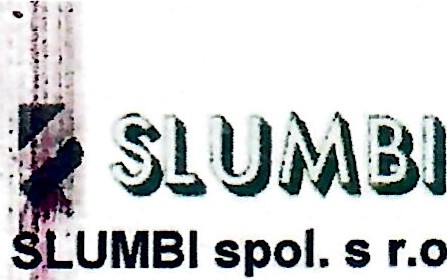 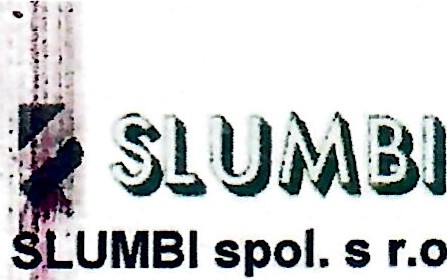 opavská 828/61 743 01 BílovecMEVA-TEC s.r.o.Ing. Martin WajdaChelčického 1228 Roudnice nad Labem413 01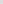 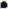 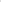 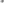 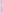 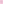 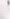 ObjednávkaDobrý den, objednávám u Vás dle Vaší cenové nabídky ze dne 15. 9. 2022 níže uvedené plastové nádoby na odpad:   590 ks	120 1 černých popelnic	437 Kč bez DPH / ksCelková cena objednávky je 218 500 Kč bez DPH vč dopravy.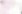 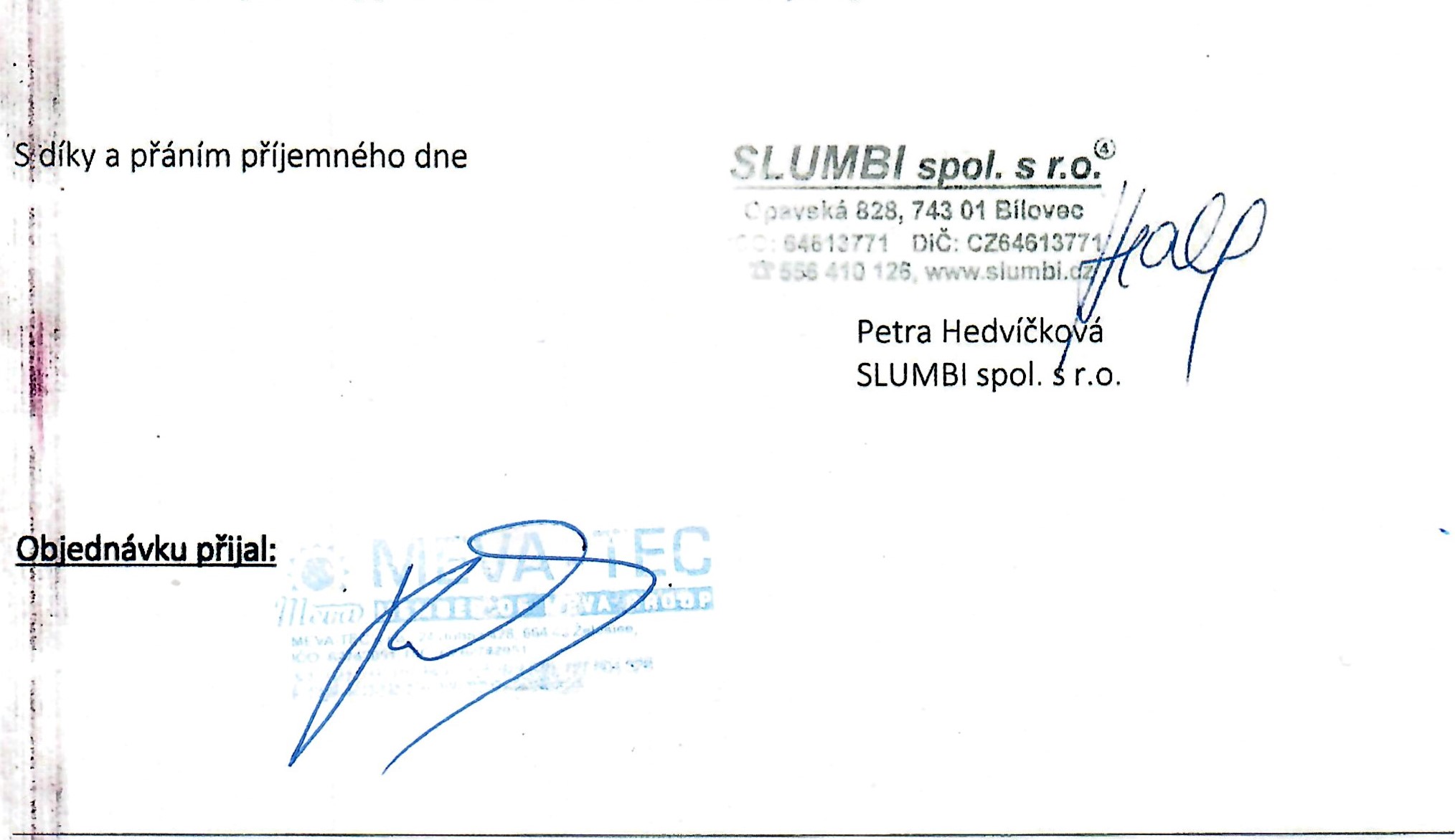 Naše značkaVyřizuje / TelefonBílovecSI/Hed/2022Hedvíčková / 776 245 39116.09. 2022